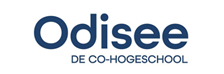 Naam:  	Week 1	Naam school:Klas: 1    2    3   EBA LO  A  B   HAO	Week 2	Adres:                                                                           Tel.: ……/………………								Leerjaar:                                                                       Mentor:UUR   dag....../......./......   dag...../......./........   dag....../......./....   dag...../....../.....   dag....../......../........